             Booking Form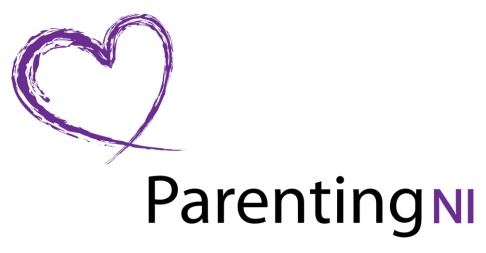 Each person requiring a place must fill out a separate form (photocopies accepted)Celebrating & Supporting Parents in Northern Ireland“Why won’t my teenager talk to me?”Dr John Coleman OBE, Senior Research Fellow, Department of Education, University of OxfordThursday  5th June 20146:30pm – 8:30pmRegistration & Refreshments from 6:00pmBelfast City HallNAMEPOSITIONORGANISATIONADDRESSPOSTCODEDAYTIME PHONE NUMBEREMAILFor further information please contact Sharon McWhirter on 028 9031 0891 or e-mail: sharon@parentingni.org